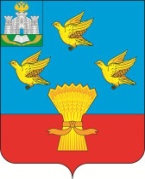 РОССИЙСКАЯ ФЕДЕРАЦИЯОРЛОВСКАЯ ОБЛАСТЬАДМИНИСТРАЦИЯ ЛИВЕНСКОГО РАЙОНАПОСТАНОВЛЕНИЕ____________________2021 г.                                                                № ________	г. ЛивныОб утверждении порядка межведомственного взаимодействия субъектов системы профилактики и алгоритма неотложных действий при установлении факта нахождения несовершеннолетних в обстановке, не отвечающей требованиям к их воспитанию и содержаниюВ целях систематизации и повышения эффективности работы субъектов системы профилактики правонарушений несовершеннолетних при установлении факта нахождения несовершеннолетних в обстановке, не отвечающей требованиям к их воспитанию и содержанию, руководствуясь Федеральным законом от 24.06.1999                  № 120-ФЗ «Об основах системы профилактики безнадзорности и правонарушений несовершеннолетних», Федеральным законом от 24.04.2008 № 48-ФЗ «Об опеке и попечительстве», администрация Ливенского района постановляет:1. Утвердить Порядок межведомственного взаимодействия субъектов системы профилактики при установлении факта нахождения несовершеннолетних в обстановке, не отвечающей требованиям к их воспитанию и содержанию, согласно приложению               1 к настоящему постановлению.2. Утвердить алгоритм неотложных межведомственных действий субъектов системы профилактики при установлении факта нахождения несовершеннолетних в обстановке, не отвечающей требованиям к их воспитанию и содержанию, согласно приложению  2 к настоящему постановлению.3. Управлению организационной и правовой работы администрации Ливенского района Орловской области (Н.А. Болотская) обеспечить обнародование настоящего постановления на официальном сайте администрации Ливенского района Орловской области в информационно-телекоммуникационной сети «Интернет».4. Настоящее постановление вступает в силу после его обнародования.5. Контроль за исполнением настоящего постановления возложить на заместителя главы администрации района по социально-экономическим вопросам    В.А. Фирсов.Исполняющий обязанности                                                                                                                                                      главы администрации района                                                       А.И. ШолоховПриложение 1 к постановлению администрации  Ливенского районаот _______________2021 года №_____Порядок межведомственного взаимодействия субъектов системы профилактики при установлении факта нахождения несовершеннолетних в обстановке, не отвечающей требованиям к их воспитанию и содержанию	Настоящий Порядок определяет основные направления и этапы работы специалистов субъектов системы профилактики (органов и учреждений социальной защиты населения, здравоохранения, сотрудников органов внутренних дел, комиссии по делам несовершеннолетних и защите их прав, органа опеки и попечительства) при установлении факта нахождения несовершеннолетних в обстановке, не отвечающей требованиям к их воспитанию и содержанию и принятию мер по временному устройству несовершеннолетних и первичной социализации.	При установлении факта нахождения несовершеннолетнего в обстановке, не отвечающей требованиям к их воспитанию и содержанию, связанной с:	- отказом законных представителей от лечения ребенка, имеющего заболевания, требующие медицинского вмешательства;	- наличием признаков физического и (или) психического насилия над ребенком;	- наличием иных обстоятельств, создающих опасность жизни и здоровью ребенка при отказе или уклонении родителей (законных представителей) от лечения имеющихся у них опасных для здоровья ребенка форм заболевания (в том числе открытой формы туберкулеза, обострения психических заболеваний);	- нахождением родителей (законных представителей) в тяжелой степени алкогольного (наркотического) опьянения, выражающейся в неадекватном, агрессивном поведении, ребенок на основании письменного заявления его родителей или законных представителей помещается в специализированное учреждение, осуществляющее социальную реабилитацию несовершеннолетних (далее - временное помещение).	При невозможности получения письменного заявления от родителей или законных представителей ребенка субъектами системы профилактики несовершеннолетних принимается решение о временном помещении в учреждение здравоохранения либо в специализированное учреждение для несовершеннолетних, нуждающихся в социальной реабилитации, в соответствии с пунктом 5 ч. 3 ст. 13 Федерального закона от 24.06.1999 № 120-ФЗ «Об основах системы профилактики безнадзорности и правонарушений несовершеннолетних» на основании акта оперативного дежурного органа внутренних дел о необходимости приема несовершеннолетнего.Приложение 2 к постановлению администрации  Ливенского района                                                                                 от _______________2021 года №_____Алгоритм неотложных межведомственных действий субъектов системы профилактики при установлении факта нахождения несовершеннолетних в обстановке, не отвечающей требованиям к их воспитанию и содержаниюЭтапы (мероприятия)ИсполнителиИсполнителиСроки исполненияЭтап 1. Выявление и проверка сигнала о нахождении несовершеннолетних в обстановке, не отвечающей требованиям к их воспитанию и содержаниюЭтап 1. Выявление и проверка сигнала о нахождении несовершеннолетних в обстановке, не отвечающей требованиям к их воспитанию и содержаниюЭтап 1. Выявление и проверка сигнала о нахождении несовершеннолетних в обстановке, не отвечающей требованиям к их воспитанию и содержаниюЭтап 1. Выявление и проверка сигнала о нахождении несовершеннолетних в обстановке, не отвечающей требованиям к их воспитанию и содержанию1.1. Получение информации о нарушении прав несовершеннолетнего, регистрация ее в установленном порядке.
Источники выявления:
- в ходе служебной деятельности (рейды, патронаж, и др.);
- обращения граждан;
- информация СМИ;
- телефон доверия (горячая линия);
- иные сведения о фактах семейного неблагополучия, связанного с опасностью для жизни и здоровья несовершеннолетнего.1.1. Получение информации о нарушении прав несовершеннолетнего, регистрация ее в установленном порядке.
Источники выявления:
- в ходе служебной деятельности (рейды, патронаж, и др.);
- обращения граждан;
- информация СМИ;
- телефон доверия (горячая линия);
- иные сведения о фактах семейного неблагополучия, связанного с опасностью для жизни и здоровья несовершеннолетнего.Органы и учреждения системы профилактики безнадзорности и правонарушений несовершеннолетних:
- образовательные учреждения;
- учреждения системы здравоохранения;
- МО МВД России «Ливенский»;
- КДН и ЗП при администрации Ливенского района;
- ООиП администрации Ливенского района;
- иные органы и учреждения системы профилактики;
- граждане и другие.по факту1.2. Уточнение обстоятельств происшествия (ситуации), оценка необходимости экстренного реагирования1.2. Уточнение обстоятельств происшествия (ситуации), оценка необходимости экстренного реагированиядолжностные лица органов и учреждений системы профилактики безнадзорности и правонарушений несовершеннолетних, которым стало известно о происшествии (ситуации)незамедлительно1.3. Передача сообщения в дежурную часть МО МВД России «Ливенский» и принятие мер по обеспечению безопасности несовершеннолетнего и оказанию неотложной помощи1.3. Передача сообщения в дежурную часть МО МВД России «Ливенский» и принятие мер по обеспечению безопасности несовершеннолетнего и оказанию неотложной помощидолжностные лица органов и учреждений системы профилактики безнадзорности и правонарушений несовершеннолетнихв течение 3-х часов с момента получения информации1.4. Информирование ООи П администрации Ливенского района и  КДН и ЗП при администрации Ливенского района о выявленном случае нахождения несовершеннолетнего в ситуации, представляющей опасность для жизни и здоровья1.4. Информирование ООи П администрации Ливенского района и  КДН и ЗП при администрации Ливенского района о выявленном случае нахождения несовершеннолетнего в ситуации, представляющей опасность для жизни и здоровьядолжностные лица органов и учреждений системы профилактики безнадзорности и правонарушений несовершеннолетнихв течение 24 часов (в выходные и праздничные дни - в течение 3 часов с начала рабочего дня)Этап 2. Экстренное реагированиеЭтап 2. Экстренное реагированиеЭтап 2. Экстренное реагированиеЭтап 2. Экстренное реагирование2.1. Выезд на место пребывания несовершеннолетнегосотрудники МО МВД России «Ливенский», в рабочее время - совместно со специалистами ООиП администрации Лавенского района, специалистами других субъектов системы профилактикисотрудники МО МВД России «Ливенский», в рабочее время - совместно со специалистами ООиП администрации Лавенского района, специалистами других субъектов системы профилактикинемедленно2.2. Проведение проверки сообщения в установленном законом порядке: осмотр места происшествия и иные мероприятиясотрудники МО МВД России «Ливенский», в рабочее время - совместно со специалистами ООиП администрации Ливенского района, специалистами других субъектов системы профилактикисотрудники МО МВД России «Ливенский», в рабочее время - совместно со специалистами ООиП администрации Ливенского района, специалистами других субъектов системы профилактикинемедленно, в течение 24 часов2.3. Оценка безопасности несовершеннолетнего на месте происшествия, рассмотрение возможности передачи несовершеннолетнего родственникамспециалисты ООиП администрации Ливенского района, в случае отсутствия (выходные, праздничные дни, ночное и вечернее время) - сотрудники МО МВД России «Ливенский»специалисты ООиП администрации Ливенского района, в случае отсутствия (выходные, праздничные дни, ночное и вечернее время) - сотрудники МО МВД России «Ливенский»немедленно, в течение 24 часов2.4. Принятие на основании объективных данных решения о временном помещении несовершеннолетнегоспециалисты ООиП администрации Ливенского района, в случае отсутствия (выходные, праздничные дни, ночное и вечернее время) - сотрудники МО МВД России «Ливенский»специалисты ООиП администрации Ливенского района, в случае отсутствия (выходные, праздничные дни, ночное и вечернее время) - сотрудники МО МВД России «Ливенский»немедленно, в течение 24 часовЭтап 3. Первичное устройство несовершеннолетнего, оказание экстренной помощи в государственной защитеЭтап 3. Первичное устройство несовершеннолетнего, оказание экстренной помощи в государственной защитеЭтап 3. Первичное устройство несовершеннолетнего, оказание экстренной помощи в государственной защитеЭтап 3. Первичное устройство несовершеннолетнего, оказание экстренной помощи в государственной защите3.1. Определение (временное помещение) несовершеннолетнего в специализированное учреждение для несовершеннолетних:
- в возрасте до 3-х лет - в КУЗ ОО «Специализированный дом ребенка города Орла»;- в возрасте старше 3-х:                                                                    - БУ ОО «СРЦН «Огонек» Ливенского района»;                          -БУ ОО «СРЦН г. Ливны»                                                            сотрудники ПДН МО МВД России «Ливенский», в рабочее время - совместно со специалистами ООиП администрации Ливенского районасотрудники ПДН МО МВД России «Ливенский», в рабочее время - совместно со специалистами ООиП администрации Ливенского районана срок не более 10 суток с момента определения в учреждение3.2. Информирование ООиП администрации Ливенского района и КДН и ЗП при администрации Ливенского района о временном помещении несовершеннолетнего в учреждениесотрудники МО МВД России «Ливенский», в рабочее время - специалисты ООиП администрации Ливенского района, сотрудники учреждения, где временно находится несовершеннолетнийсотрудники МО МВД России «Ливенский», в рабочее время - специалисты ООиП администрации Ливенского района, сотрудники учреждения, где временно находится несовершеннолетнийв течение 3-х рабочих дней с момента определения в учреждениеЭтап 4. Экспертная оценка положения несовершеннолетнего, оказавшегося в ситуации, представляющей опасность для жизни и здоровьяЭтап 4. Экспертная оценка положения несовершеннолетнего, оказавшегося в ситуации, представляющей опасность для жизни и здоровьяЭтап 4. Экспертная оценка положения несовершеннолетнего, оказавшегося в ситуации, представляющей опасность для жизни и здоровьяЭтап 4. Экспертная оценка положения несовершеннолетнего, оказавшегося в ситуации, представляющей опасность для жизни и здоровья4.1. Внеочередное заседание КДН и ЗП при администрации Ливенского района  по факту изъятия несовершеннолетнего из обстановки, поручение субъектам системы профилактики проведения первичного сбора материалов о семьеКДН и ЗП при администрации Ливенского районаКДН и ЗП при администрации Ливенского районав течение 3-х рабочих дней с момента изъятия4.2. Сбор необходимых материалов о семье, организация первичных мероприятий:
- обследование жилищно-бытовых условий;
- проведение первичных социально-реабилитационных мероприятий (оказание психологической, социальной, медицинской помощи семье, помощь в трудоустройстве и т.п.)все органы и учреждения системы профилактики безнадзорности и правонарушений несовершеннолетнихвсе органы и учреждения системы профилактики безнадзорности и правонарушений несовершеннолетнихв течение 10 рабочих дней после получения поручения КДН и ЗП при администрации Ливенского района4.3. Принятие коллегиального решения:
- о возврате несовершеннолетнего в кровную семью либо о заключении трехстороннего соглашения, либо об обращении в суд с иском о лишении (ограничении) родителей родительских прав;
- о привлечении родителей к административной ответственностиКДН и ЗП при администрации Ливенского района, все органы и учреждения системы профилактики безнадзорности и правонарушений несовершеннолетнихКДН и ЗП при администрации Ливенского района, все органы и учреждения системы профилактики безнадзорности и правонарушений несовершеннолетнихочередное заседание КДН и ЗП при администрации Ливенского района4.4. Принятие решения о необходимости постановки семьи на контроль; разработка программы реабилитации семьи, находящейся в социально опасном положенииКДН и ЗП при администрации Ливенского районаКДН и ЗП при администрации Ливенского районаочередное заседание КДН и ЗП при администрации Ливенского района